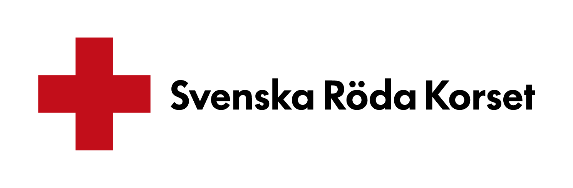 Samarbetsavtal 1 Parter Krets:					(nedan Kretsen) Organisationsnummer: Adress: Kontaktperson: Sjukhus/region:				(nedan Sjukhuset) Adress: Kontaktperson: 2 Förutsättningar Genom detta avtal uppstår inte något anställningsliknande förhållande, utan syftet är att reglera samarbetet mellan Svenska Röda Korsets frivilliga och Sjukhuset.  Verksamheten med rödakorsvärdar bygger på frivillighet och har rätt att avbrytas om inte tillgång till frivilliga medarbetare finns. Sjukhuset och/eller Röda Korset har också rätt att avbryta verksamheten om inte kraven som finns i avtalet uppfylls.  Kretsen och dess frivilliga ska inte ersätta/träda in i verksamheter som faller under Sjukhusets åtaganden.  Alla frivilliga är försäkrade genom Svenska Röda Korset, läs mer i Frivilligpolicyn. 3 Uppdragsbeskrivning Här beskrivs vad Kretsen åtar sig genom avtalet. Här kan t ex svar finnas på följande frågor: Vem/vilka utför uppdraget?  I vilken omfattning ska uppdraget utföras? Gränsdragningar. Vilken utbildning rödakorsvärdarna får.  Klädsel: Enhetlig klädsel för samtliga rödakorsvärdar, namnskylt och personkort. Vid uppdrag på akutmottagning/vårdavdelning bestämmer sjukhuset om frivilliga ska ha på sig sjukhuskläder. 4 Sjukhusets åtaganden Sjukhuset utser kontaktperson för planering, informationsutbyte och uppföljning. 
Tex. Sjukhusets introduktion för frivilliga inkl. organisation, rutiner inkl. basal hygien, säkerhet och utrymning, patienter de kan möter.  Praktiskt stöd: klädskåp, omklädningsrum, ev. reseersättning för resor till och från uppdrag, fika till gruppträffar, planering/uppfölning. Om sjukhuset har speciella försäkringar eller föreskrifter gällande frivilliga i verksamheten. 5 Frivilligpolicy Svenska Röda Korsets frivilligverksamhet har sin utgångspunkt i Frivilligpolicyn (bilaga), vilken antagits av Röda Korsets Centralstyrelse. Samtliga frivilliga inom Röda Korset undertecknar en överenskommelse, vilken bl.a. innebär att den frivilliga avlägger ett tystnadslöfte. En kopia på denna överenskommelse kan lämnas till Sjukhuset vid förfrågan.  6 Ekonomiska villkor Här kan antecknas ev. ekonomiska villkor för utförande av uppdraget.  6 Avtalstid och uppföljning Avtalet gäller i ett (1) år. I samband med avtalets upphörande ska parterna göra en uppföljning av verksamheten. Eventuella ändringar kan föras in och Avtalet kan därefter fortsätta löpa under ytterligare ett (1) år. Avtalet kan skrivas för längre period om parterna så vill. 7 Ändringar och tillägg Samtliga ändringar och tillägg till detta avtal ska upprättas skriftligen och godkännas av båda parter. 8 Uppsägning Vardera part äger rätt att säga upp avtalet med en (1) månads uppsägningstid. Uppsägningen ska meddelas den andre parten skriftligen.  Vardera part äger rätt att säga upp avtalet med omedelbar verkan om den andra parten väsentligen åsidosätter sina åtaganden enligt detta avtal eller agerar på annat sätt agerar otillbörligt mot den andra parten.  ***  Detta avtal upprättas i två (2) exemplar, varav parterna tagit varsitt. ____________________________			_____________________________ Ort och datum						Ort och datum ____________________________			_____________________________  Behörig tecknare för Svenska Röda Korset		Ansvarig för Sjukhuset BILAGOR: Svenska Röda Korsets Frivilligpolicy, Gränsdragningskortet, Överenskommelse  